Ո Ր Ո Շ ՈՒ Մ
13 դեկտեմբերի 2019 թվականի   N 2337 ՎԱՆԱՁՈՐ ՔԱՂԱՔԻ ՍԱՆԿՏ ՊԵՏԵՐԲՈՒՐԳԻ ՓՈՂՈՑԻ ԹԻՎ 8/12Ա ՀԱՍՑԵՈՒՄ ԳՏՆՎՈՂ ԲԷԼԱ ԳԵՈՐԳԻԻ ՍՏԵՓԱՆՅԱՆԻՆ ՍԵՓԱԿԱՆՈՒԹՅԱՆ ԻՐԱՎՈՒՆՔՈՎ ՊԱՏԿԱՆՈՂ ՀՈՂԱՄԱՍԻՆ ՆՈՐ ՓՈՍՏԱՅԻՆ ՀԱՍՑԵ ՏՐԱՄԱԴՐԵԼՈՒ ՄԱՍԻՆ Հիմք ընդունելով Բէլա Գեորգիի Ստեփանյանի դիմումը, ՀՀ ոստիկանության անձնագրային և վիզաների վարչության Տարոնի անձնագրային բաժանմունքի կողմից 27.11.2019թ, տրված թիվ 22/13-2053 տեղեկանքը, անշարժ գույքի նկատմամբ իրավունքների պետական գրանցման թիվ 29112019-06-0095 վկայականը, ղեկավարվելով ՀՀ կառավարության 2005թ. դեկտեմբերի 29-ի թիվ 2387-Ն որոշմամբ հաստատված կարգի 29-րդ կետի դ) ենթակետով` որոշում եմ.Վանաձոր քաղաքի Սանկտ Պետերբուրգի փողոցի թիվ 8/12ա հասցեում գտնվող Բէլա Գեորգիի Ստեփանյանին սեփականության իրավունքով պատկանող հողամասին տրամադրել նոր փոստային հասցե` ք.Վանաձոր Սանկտ Պետերբուրգի փողոց, թիվ 8/12-1 հողամաս:ՀԱՄԱՅՆՔԻ ՂԵԿԱՎԱՐ`   ՄԱՄԻԿՈՆ ԱՍԼԱՆՅԱՆՃիշտ է՝ԱՇԽԱՏԱԿԱԶՄԻ  ՔԱՐՏՈՒՂԱՐ					 	 Ա.ՕՀԱՆՅԱՆ
ՀԱՅԱՍՏԱՆԻ ՀԱՆՐԱՊԵՏՈՒԹՅԱՆ ՎԱՆԱՁՈՐ ՀԱՄԱՅՆՔԻ ՂԵԿԱՎԱՐ
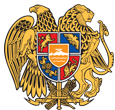 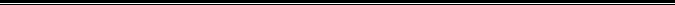 Հայաստանի Հանրապետության Լոռու մարզի Վանաձոր համայնք
Ք. Վանաձոր, Տիգրան Մեծի 22, Ֆաքս 0322 22250, Հեռ. 060 650044, 060 650040 vanadzor.lori@mta.gov.am, info@vanadzor.am